                                  Проект               с проведением  мастер – класса                           « Чудо – петелька»                                                             Подготовила и провела                                                                                    Воспитатель: Батурина М.А.                                                                                    детский  сад  «Кнопочка»2 слайдЦели :
 *  приобщение  ребёнка  к  искусству  вязания
 *  донести  до  детей  важность  занятия  рукоделием
 *  формировать  у  детей  заинтересованность  делать  
      красивые  вещи  своими  руками
 *  воспитывать  уважение  к  труду  взрослых
 Задачи :
 *  развивать  любознательность, 
      творческие  способности
 *  развивать  эмоциональную  сферу  детей
 *  способствовать  развитию  усидчивости,  доводить  дело до  конца
 *    способствовать  формированию  эстетического   вкуса
 *  проведение  мастер – класса
     (вязание  на  спицах, вязание  крючком,
      вязание  на  вязальной  машине)

Активизировать  и  обогащать  словарь
 мастерицы – рукодельницы, ремесло,  лучина, гребень, веретено,  прялка,  пряжа,  моток,  спица, крючок,  каретка, деккеры ,  полотно, узоры,  гладь, мотивы,  элемент  ярнбомбинг, граффити, археологи.
Продукт проектной  деятельности  Связать  полотно  на  вязальной  машине  вместе  с  детьми и взрослыми.3 слайд
Кто  и  когда  придумал  первую  петельку,  никто  не  знает,  но  уже  давно  известно,  что  родилась  чудо – петелька  задолго  до  нашей  эры.
В  Египте  в  одной  из  гробниц  найдены   вязаные  носки   из цветной  шерсти .  Археологи  установили,  что  этой  находке  около   четырёх  тысяч  лет.
Полагают,  что  в  Европу  вязание  проникло  через  коптов – египетских  христиан.4 слайдВязание  сначала  было  мужским  ремеслом. Лишь  позднее,  когда  вязание  распространилось,  им  стали  заниматься  прежде всего женщины.Но  всё  равно  мужчины  не потеряли  интерес  к  вязанию.  В  1946 году  национальный  американский  конкурс  по  вязанию  крючком  выиграл  мужчина  и  получил  приз  - золотой  крючок.5  слайдСамое  сложное  -  это  даже  не  вязать  одежду,  а  получить  из  шерсти  пряжу.   Раньше  шерстяные  нитки  скручивали  вручную,   просто  используя  веретено,  или  на  специальных  прялках.Я  вяжу,  про то и вам расскажу. В давние  времена, мастерицы - рукодельницы собирались в большой избе. Долгими зимними вечерами, под тихий треск лучины или при свете керосиновой лампы,  пряли, вязали своим детям, внукам, родным и близким теплые народные и красивые вещи. Вязали эти красивые и теплые вещи из овечьей  шерсти. Для этого разводили специальные породы овец. Каждая хозяйка любила своих овец, ухаживала за ними. Когда шерсть на овце отрастала, овцу стригли специальными большими ножницами. Шерсть мыли, сушили, расчесывали гребнем, теребили руками и приступали к прядению. У каждой мастерицы была своя прялка. Шерсть спряли, но вязать из нее еще нельзя. Для прочности шерстяную нить переплетают еще с одной прочной нитью. Затем ее красят в разные цвета, сушат, а когда пряжа готова, ее сматывают в клубки.  Мастерицы – вязальщицы, выбирали  для своего изделия  цвет пряжи и элемент узора из одинаковых элементов каждая мастерица создавала красивые и нарядные вещи.  Вязали эти красивые теплые вещи спицами. Вязание - домашнее ремесло. Его секреты передавались из поколения в поколение. От матери - дочке, от бабушки - внучке. 6 слайдМногие  владельцы  домашних  животных  -  коз,  овец,  кроликов, собак  понимают,  что  счёсанные  шерсть  и  пух  являются  бесценным  сырьём.  Выбросить -  значит  потерять.  Уж  лучше  отдать  тому,  кто  сумеет  с  умом  распорядиться  этим  богатством.7 слайдАлгоритм  получения  пряжи8 слайдПервая  вязальная  машина  была  изобретена  в  1589 году  гальвертонским  священником  Уильямом  Ли 9 слайдСовременные  вязальные  машины10 слайдКак  многие  занятия,   вязание  бывает  различным,  и  делиться  на  несколько  групп:
- вязание  спицами  и  крючком
- машинное  вязание11 слайдОдно  время  существовало  мнение,  что  машинное  вязание  вытеснит  ручное, однако  чем  больше  выпускалось изделий  массового  производства,  тем  более  ценными  становились  вещи  связанные  в  ручную.12 слайдМногие  люди  задаются  вопросом, как  можно  заниматься  одинаковыми  действиями часами  и  даже  днями, да  ещё  получать  наслаждение  от  этого.  Но  те,  которые  познали  секреты  вязания,  скажут,  что  для  них  вязание  является  неким  восстановлением  от  постоянного  образа жизни. « Спицетерапией» стало  называться  в  народе  такое  явление.13 слайдИздавна, люди   старались  украсить  свой  быт, стремились  использовать  самые  простые  материалы  для  сочетания  несложных  форм  и  средств  с  неприхотливыми  узорами,  достигнув  при  этом  высокого  мастерства.
Вязанные  изделия  всегда  ценились  очень  высоко. 14 слайдСчиталось,  что  уже  освоены  все  варианты  украшения  пространства  и  самовыражения.  Но  оказывается – нет.  Занятие,  которое  считалось  любимым  у  бабушек – вязание – перевоплотилось  в  новый  жанр  декоративно -  прикладного  искусства. Сегодня  трикотажные  вещи  можно  увидеть  не  только  в  быту,  но  и  на  улицах  города -  памятниках,  деревьях, дорожных  знаках,  фонарных  столбах,    заборах, и  стенах,   скамейках  и  даже  на  цветочных  клумбах.15 слайдВпоследствии к  вязанной  одежде  для  деревьев  стали  прикреплять  колокольчики  на  добрую  удачу, а  в  карманы            « одежды »   стали  класть  стихи, семейные  фотографии,  анекдоты  и  пожелания.
Превратились  холодные  и  серые  городские  кварталы  в  яркие,  уникальные и  жизнерадостные  места,  тем  самым  преобразить  мир  и  сделать  его  ярче. У  людей  такое  преображение  вызывает  улыбку.
А у  Вас?16 слайдактивисты  всего  мира,  которых  становятся  с  каждым  днём  всё  популярнее  и  ярко  демонстрируют  современное  искусство. Улицы  разных  городов  приобрели  пёстрый  и  неожиданный  вид. Обвязанные  автобусы  и  автомобили,  « одевая »  их  целиком  в  вязанные  полотна. Есть  такая  команда « Обвяжи  город » такой  вид  уличного  искусства  распространился  по  всему  миру.17 слайдК   сожалению,  в  Россию ярнбомбинг  ещё  не  получил  развития  и  распространён  мало.  В  декабре  2011 года в  парке  им.  Горького  в  Москве  были  представленные  такие  объекты,  как  лавочки,  беседки,   урны  и  деревья. Хотелось  бы  надеяться,  что  такой  вид  граффити  дойдёт  и  до  нашей  страны,  что  вызовет  больше  улыбок  и  хорошего  настроения!18 слайдВязанное граффити 
( ярнбомбинг)19 слайдГигантские   спицы  для  вязания20 слайдА  можно  вообще вязать  на  собственных  руках21 слайдВ  наши  дни это  искусство  продолжает  развиваться  и  обогащаясь  новыми  мотивами,  композиционными  приёмами, совершенными  материалами.
Ручное  вязание  позволяет  изготавливать  неповторимые,  уникальные  модели, позволяет  выразить  свою  индивидуальность. Вязаные  изделия  удобны  и  прочны, практичны  и  элегантны,  в  них  тепло  и  уютно.22слайдМоя  коллекция  вязанных  вещей23 слайдЗнаете  ли  вы,  что  в мире  есть  памятники,  посвящённые  вязанию?24 слайдПодведя  итоги  можно  сказать,  что  вязание  не  только  полезное  с точки  зрения  отдыха,  но  и  полезное  с  практической  стороны.
Вязанием  вы  доставляете  удовольствие,  как  себе,  так  и  человеку,  которому  сделаете  приятный  вязанный  подарочек!25 слайд         Спасибо за внимание!  Надеюсь,  вам  было  интересно.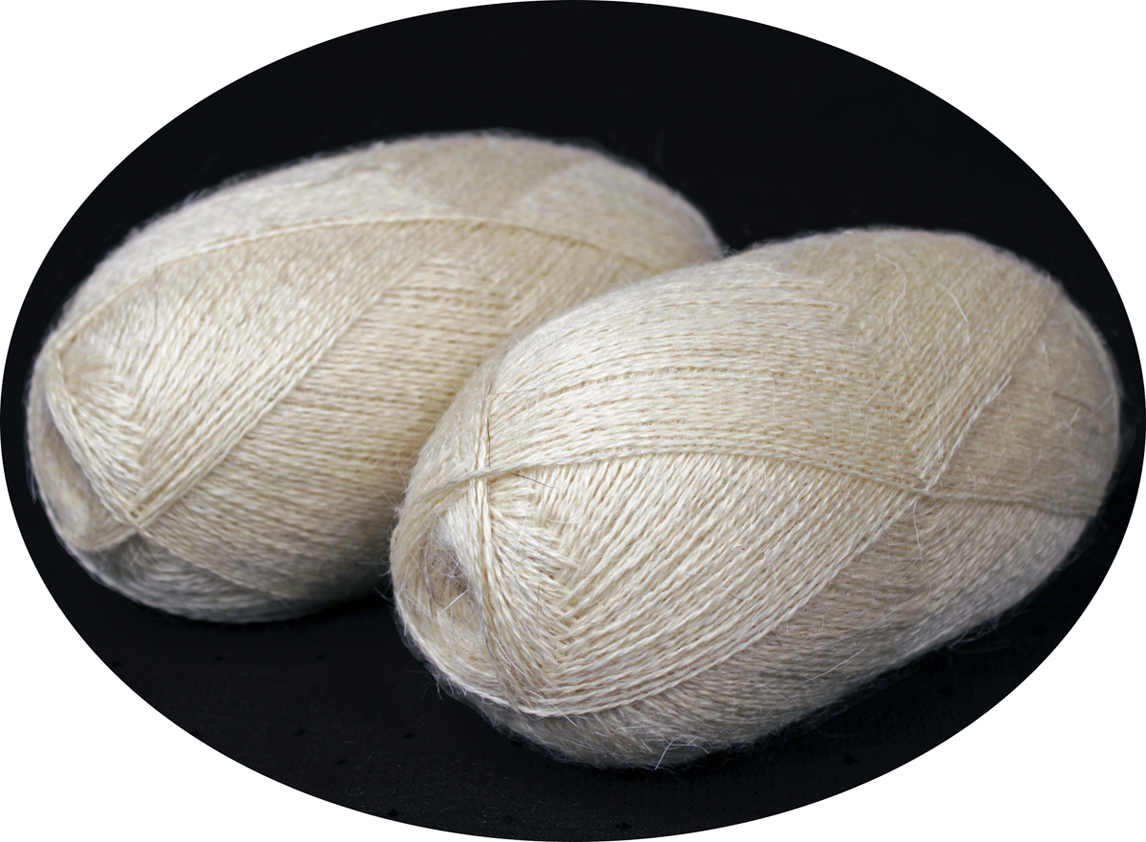 